                              КАЛЕНДАРЬ ГОРОДСКОЙ ВОСПИТАТЕЛЬНОЙ АКЦИИ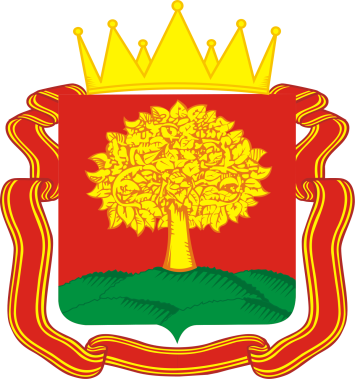 «Культурный код юного липчанина»СрокиНаименование деятельностиУчастники СрокиСтарт городской 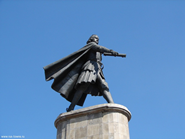 воспитательной акции«Культурный код юного липчанина»Старт Акции. День единых действий. 1-11 кл.Совет Лидеров22 сентябряСтарт городской воспитательной акции«Культурный код юного липчанина»Конкурс логотипов городской воспитательной акции «Культурный код липчанина»1-11 кл.Учитель ИЗО, кл. руководители.15-30 сентября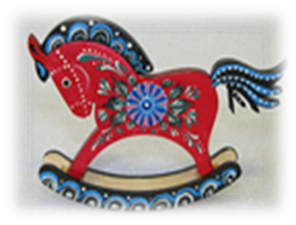 Обычаи и традиции Липецкой земли,которые должен знать каждый.Творческий проект «Промыслы и ремёсла Липецкого края»5 кл.Учитель ИЗО, руководители кружков, кл. руководителиОктябрьОбычаи и традиции Липецкой земли,которые должен знать каждый. Осенняя Ярмарка Мастеров1-8 кл.Учителя начальной школы, Совет дружиныОктябрь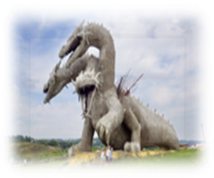 Памятные места Липецкой землиЭкскурсии в музеи школ г. ЛипецкаВиртуальный проект «Экскурсии по городу»5-10кл. Кл.руководителиНоябрьПамятные места Липецкой землиИнтернет – проект «Мой Липецк» 1 -11 кл.Кл.руководители, Совет лидеровНоябрь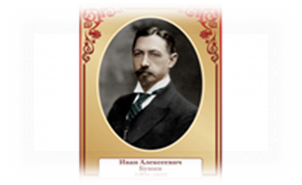 Выдающиеся люди Липецкой Земли               Исследовательский проект «Город – это люди». Выставка «Лица города» (знаменитые выпускники школы, известные люди разных профессий).4-10кл., Кл. руководителиДекабрьВыдающиеся люди Липецкой Земли               Проект РДШ «Классные встречи» ( ко Дню героев Отечества).1-11 кл. Учителя истории, кл. руководителиДекабрьИзобразительное 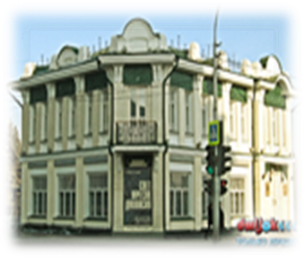 искусство Липецкой земли«Я вхожу в мир искусства» (посещение выставок в областной картинной галерее, в Доме- музее  Сорокина и др.)	1-11кл.1-11 кл.кл.руководителиЯнварьПроизведения литературы,которые должензнать каждый липчанин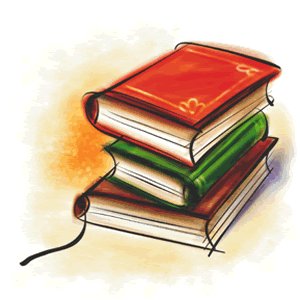 Участие в мероприятиях к Международному дню книгодарения.1-11 кл.Совет лидеров РДШ, кл. руководители14 ФевраляПроизведения литературы,которые должензнать каждый липчанинЧас внеклассного чтения «Читаю любимую книгу»1-11 кл.Учителя литературы, кл.руководители.ФевральПроизведения литературы,которые должензнать каждый липчанинКонкурс инсценированной басни.5-6 кл.учителя литературы, кл.руководители.ФевральАрхитектура Липецкой земли.Музыка Липецкой земли. Проект «Классные встречи» (встреча с артистами Липецкой филармонии).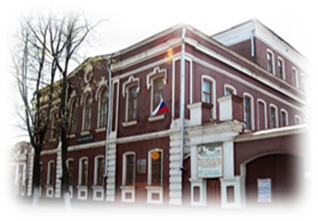 1-7 кл., кл.руководителиМартАрхитектура Липецкой земли.Музыка Липецкой земли. Битва хоров «Песни о Липецкой земле».5-7 кл., Жукова Т.Г., Афанасьева Н.Н., Учителя музыки МартСобытия,ставшие знаковыми для Липецкой земли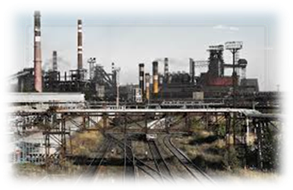 Посвящение четвероклассников в пионеры в Липецком авиацентре. Встреча с героями – летчиками.4 кл., Совет дружины, кл.руководители.9 апреляСобытия,ставшие знаковыми для Липецкой землиУстный журнал «Из истории Липецкой области»1-11 кл., учителя истории, кл.руководителиАпрельДинастии,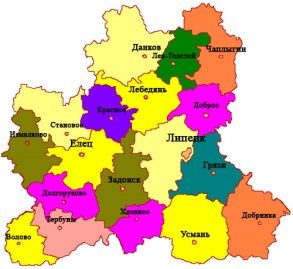 ПрославившиеЛипецкую область  День единых действий. Концертная программа «Песни Победы»1-11 кл., Совет Лидеров, кл.руководители6-7 маяДинастии,ПрославившиеЛипецкую область  День единых действий. Финал акции.1-11кл., Совет Лидеров, кл.руководители17-18 мая